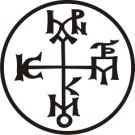        Ἱερά Μητρόπολις Μαρωνείας καί ΚομοτηνῆςΠλ. Αὐτοκράτορος Θεοδοσίου 7      691 00   Κομοτηνήτηλ.: 2531022642 – φαξ: 2531023439ΠΡΟΣΚΛΗΣΗΗ Ιερά Μητρόπολη Μαρωνείας και Κομοτηνής στο πλαίσιο του συνοδευτικού μέτρου «Πρόγραμμα ψυχοκοινωνικής υποστήριξης γονέων» της πράξης «ΑΠΟΚΕΝΤΡΩΜΕΝΕΣ ΠΡΟΜΗΘΕΙΕΣ ΤΡΟΦΙΜΩΝ ΚΑΙ ΒΑΣΙΚΗΣ ΥΛΙΚΗΣ ΣΥΝΔΡΟΜΗΣ, ΔΙΟΙΚΗΤΙΚΕΣ ΔΑΠΑΝΕΣ ΚΑΙ ΠΑΡΟΧΗ ΣΥΝΟΔΕΥΤΙΚΩΝ ΜΕΤΡΩΝ 2015-2016» ΚΣ ΡΟΔΟΠΗΣ» του Ε.Π. «Επισιτιστική και Βασική Υλική Συνδρομή του Ταμείου Ευρωπαϊκής Βοήθειας για τους Άπορους – ΤΕΒΑ», ως εταίρος της Κοινωνικής Σύμπραξης Ροδόπης, προσκαλεί τους ωφελούμενους (συμπεριλαμβανομένων και των δυνητικά ωφελούμενων) του Προγράμματος ΤΕΒΑ στις 16-04-2019 ημέρα Τρίτη στην αίθουσα του Ιερού Ναού Της Του Θεού Σοφίας (Μ.Μ Ανθίμου 1) στις 18:00 στην ημερίδα με τίτλο: «Πτυχές της φτώχειας. Πώς επηρεάζεται η οικογένεια και ειδικότερα τα παιδιά». Αμέσως μετά το πέρας της εισήγησης θα πραγματοποιηθούν εξατομικευμένες συνεδρίες από την κ. Σοφία Καρκατσέλη Ψυχολόγο, ειδικευμένη της ολιστικής θεραπευτικής μεθόδου Core Energetics. Για την Ιερά Μητρόπολη Μαρωνείας και ΚομοτηνήςΟ ΜητροπολίτηςΟ Μαρωνείας και ΚομοτηνήςΠΑΝΤΕΛΕΗΜΩΝΠΡΟΓΡΑΜΜΑ 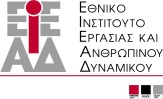 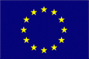 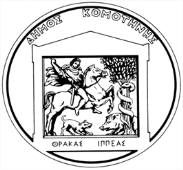 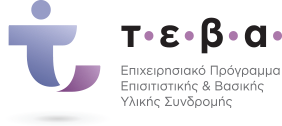 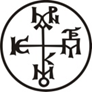 ΕΛΛΗΝΙΚΗ Δ:ΗΜΟΚΡΑΤΙΑΥΠΟΥΡΓΕΙΟ ΕΡΓΑΣΙΑΣ,ΚΟΙΝΩΝΙΚΗΣ ΑΣΦΑΛΙΣΗΣ & ΚΟΙΝΩΝΙΚΗΣ ΑΛΛΗΛΕΓΓΥΗΣΔ.Α ΤΕΒΑ /ΥΠΟ ΤΗΝ ΕΠΟΠΤΕΙΑΤΟΥ ΥΠΟΥΡΓΕΙΟΥ ΕΡΓΑΣΙΑΣ, ΚΟΙΝΩΝΙΚΗΣ ΑΣΦΑΛΙΣΗΣ ΚΑΙ ΚΟΙΝΩΝΙΚΗΣ ΑΛΛΗΛΕΓΓΥΗΣΕΥΡΩΠΑΪΚΗ ΕΝΩΣΗΤΑΜΕΙΟ ΕΥΡΩΠΑΪΚΗΣ ΒΟΗΘΕΙΑΣΠΡΟΣ ΤΟΥΣ ΑΠΟΡΟΥΣΤΕΒΑ/FEADΕΥΡΩΠΑΪΚΗ ΕΝΩΣΗΤαμείο Ευρωπαϊκής Βοήθειαςπρος τους ΑπόρουςΕπιχειρησιακόΠρόγραμμα Επισιτιστικήςκαι Βασικής Υλικής ΣυνδρομήςΔΗΜΟΣ ΚΟΜΟΤΗΝΗΣΕΠΙΚΕΦΑΛΗΣ ΕΤΑΙΡΟΣ ΚΟΙΝΩΝΙΚΗΣ ΣΥΜΠΡΑΞΗΣ ΡΟΔΟΠΗΣἹερά Μητρόπολις Μαρωνείας καί Κομοτηνῆς«Ταμείο Ευρωπαϊκής Βοήθειας προς τους Απόρους – Με την συγχρηματοδότηση της Ελλάδας και της Ευρωπαϊκής Ένωσης»«Ταμείο Ευρωπαϊκής Βοήθειας προς τους Απόρους – Με την συγχρηματοδότηση της Ελλάδας και της Ευρωπαϊκής Ένωσης»«Ταμείο Ευρωπαϊκής Βοήθειας προς τους Απόρους – Με την συγχρηματοδότηση της Ελλάδας και της Ευρωπαϊκής Ένωσης»«Ταμείο Ευρωπαϊκής Βοήθειας προς τους Απόρους – Με την συγχρηματοδότηση της Ελλάδας και της Ευρωπαϊκής Ένωσης»«Ταμείο Ευρωπαϊκής Βοήθειας προς τους Απόρους – Με την συγχρηματοδότηση της Ελλάδας και της Ευρωπαϊκής Ένωσης»«Ταμείο Ευρωπαϊκής Βοήθειας προς τους Απόρους – Με την συγχρηματοδότηση της Ελλάδας και της Ευρωπαϊκής Ένωσης»18:00-18:10Χαιρετισμός του Μητροπολίτη Μαρωνείας και Κομοτηνής ΠΑΝΤΕΛΕΗΜΩΝ18:10-18:20 Συνοπτική παρουσίαση προγράμματος ΤΕΒΑ από τον κ. Σωτηρακόπουλο Νικόλαο, Αντιδήμαρχο Κοινωνικών Θεμάτων & Αλληλεγγύης Δ. Κομοτηνής.18:20-19:00Ενημερωτική ομιλία με τίτλο «Πτυχές της φτώχειας. Πώς επηρεάζεται η οικογένεια και ειδικότερα τα παιδιά».Ομιλήτρια κ. Σοφία Καρκατσέλη, Ψυχολόγος ειδικευμένη της ολιστικής θεραπευτικής μεθόδου Core Energetics.19:30-19:45Διάλειμμα-Καφές19:45-20:30Εξατομικευμένες συνεδρίες ΕΛΛΗΝΙΚΗ ΔΗΜΟΚΡΑΤΙΑΥΠΟΥΡΓΕΙΟ ΕΡΓΑΣΙΑΣ,ΚΟΙΝΩΝΙΚΗΣ ΑΣΦΑΛΙΣΗΣ & ΚΟΙΝΩΝΙΚΗΣ ΑΛΛΗΛΕΓΓΥΗΣΔ.Α ΤΕΒΑ /ΥΠΟ ΤΗΝ ΕΠΟΠΤΕΙΑΤΟΥ ΥΠΟΥΡΓΕΙΟΥ ΕΡΓΑΣΙΑΣ, ΚΟΙΝΩΝΙΚΗΣ ΑΣΦΑΛΙΣΗΣ ΚΑΙ ΚΟΙΝΩΝΙΚΗΣ ΑΛΛΗΛΕΓΓΥΗΣΕΥΡΩΠΑΪΚΗ ΕΝΩΣΗΤΑΜΕΙΟ ΕΥΡΩΠΑΪΚΗΣ ΒΟΗΘΕΙΑΣΠΡΟΣ ΤΟΥΣ ΑΠΟΡΟΥΣΤΕΒΑ/FEADΕΥΡΩΠΑΪΚΗ ΕΝΩΣΗΤαμείο Ευρωπαϊκής Βοήθειαςπρος τους ΑπόρουςΕπιχειρησιακόΠρόγραμμα Επισιτιστικήςκαι Βασικής Υλικής ΣυνδρομήςΔΗΜΟΣ ΚΟΜΟΤΗΝΗΣΕΠΙΚΕΦΑΛΗΣ ΕΤΑΙΡΟΣ ΚΟΙΝΩΝΙΚΗΣ ΣΥΜΠΡΑΞΗΣ ΡΟΔΟΠΗΣἹερά Μητρόπολις Μαρωνείας καί Κομοτηνῆς«Ταμείο Ευρωπαϊκής Βοήθειας προς τους Απόρους – Με την συγχρηματοδότηση της Ελλάδας και της Ευρωπαϊκής Ένωσης»«Ταμείο Ευρωπαϊκής Βοήθειας προς τους Απόρους – Με την συγχρηματοδότηση της Ελλάδας και της Ευρωπαϊκής Ένωσης»«Ταμείο Ευρωπαϊκής Βοήθειας προς τους Απόρους – Με την συγχρηματοδότηση της Ελλάδας και της Ευρωπαϊκής Ένωσης»«Ταμείο Ευρωπαϊκής Βοήθειας προς τους Απόρους – Με την συγχρηματοδότηση της Ελλάδας και της Ευρωπαϊκής Ένωσης»«Ταμείο Ευρωπαϊκής Βοήθειας προς τους Απόρους – Με την συγχρηματοδότηση της Ελλάδας και της Ευρωπαϊκής Ένωσης»«Ταμείο Ευρωπαϊκής Βοήθειας προς τους Απόρους – Με την συγχρηματοδότηση της Ελλάδας και της Ευρωπαϊκής Ένωσης»